II. volebné obdobieČíslo: 297/2000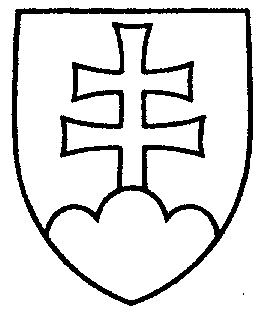 735UZNESENIE
NÁRODNEJ RADY SLOVENSKEJ REPUBLIKYzo 14. marca 2000k návrhu poslanca Národnej rady Slovenskej republiky Petra Muránskeho na vydanie zákona, ktorým sa mení a dopĺňa zákon Národnej rady Slovenskej republiky č. 168/1996 Z. z. o cestnej doprave v znení neskorších predpisov a zákon Národnej rady Slovenskej republiky č. 87/1994 Z. z. o cestnej dani v znení neskorších predpisov (tlač 526) - prvé čítanieNárodná rada Slovenskej republikypo prerokovaní návrhu poslanca Národnej rady Slovenskej republiky Petra Muránskeho na vydanie zákona, ktorým sa mení a dopĺňa zákon Národnej rady Slovenskej republiky č. 168/1996 Z. z. o cestnej doprave v znení neskorších predpisov a zákon Národnej rady Slovenskej republiky č. 87/1994 Z. z. o cestnej dani v znení neskorších predpisov (tlač 526), v prvom čítaníA. rozhodla, žepodľa § 73 ods. 3 písm. c) zákona Národnej rady Slovenskej republiky č. 350/1996 Z. z. o rokovacom poriadku Národnej rady Slovenskej republikyprerokuje uvedený návrh zákona v druhom čítaní;B. prideľujepodľa § 74 ods. 1 citovaného zákonanávrh poslanca Národnej rady Slovenskej republiky Petra Muránskeho na vydanie zákona, ktorým sa mení a dopĺňa zákon Národnej rady Slovenskej republiky č. 168/1996 Z. z. o cestnej doprave v znení neskorších predpisov a zákon Národnej rady Slovenskej republiky č. 87/1994 Z. z. o cestnej dani v znení neskorších predpisov (tlač 526)na prerokovanieÚstavnoprávnemu výboru Národnej rady Slovenskej republikyVýboru Národnej rady Slovenskej republiky pre financie, rozpočet a menuVýboru Národnej rady Slovenskej republiky pre hospodárstvo, privatizáciu a podnikanie a Výboru Národnej rady Slovenskej republiky pre verejnú správu;C. určujepodľa § 74 ods. 1 a 2 citovaného zákona1. ako gestorský Výbor Národnej rady Slovenskej republiky pre hospodárstvo, privatizáciu a podnikanie,2. lehotu na prerokovanie uvedeného návrhu zákona v druhom čítaní vo výboroch do 3. mája 2000 a v gestorskom výbore do 5. mája 2000.Jozef Migaš v. r.predsedaNárodnej rady Slovenskej republikyOverovatelia:Marián Antecký v. r.Ján Danko v. r.